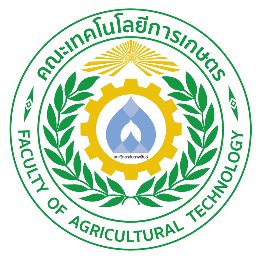 แผนการจัดการเรียนรู้สู่การปฏิบัติที่เน้นผู้เรียนเป็นสำคัญหลักสูตรประกาศนียบัตรวิชาชีพชั้นสูงประเภทวิชา..................................................................สาขาวิชา..................................................................หลักสูตรประกาศนียบัตรวิชาชีพชั้นสูงสาขาวิชา..................................................................จัดทำโดย..................................................................สาขาวิชา............................................คณะเทคโนโลยีการเกษตรมหาวิทยาลัยกาฬสินธุ์แผนการจัดการเรียนรู้สู่การปฏิบัติที่เน้นผู้เรียนเป็นสำคัญจุดประสงค์รายวิชา..............................................................................................................................................................................................................................................................................................................................................................................................................................................................................................................................................................................................................................................................................................................................................................................................................................................................สมรรถนะรายวิชา..............................................................................................................................................................................................................................................................................................................................................................................................................................................................................................................................................................................................................................................................................................................................................................................................................................................................คำอธิบายรายวิชา............................................................................................................................................................................................................................................................................................................................................................................................................................................................................................................................................................ ........................................................................................................................................................................................................................................................................................................................................................................หน่วยการเรียนรู้หน่วยการเรียนรู้และสมรรถนะประจำหน่วยข้อมูลผู้เรียนระดับชั้น ................. หลักสูตร ................................สาขาวิชา................................................ คณะเทคโนโลยีการเกษตรภาคการศีกษาที่ ......... ปีการศึกษา ...................รหัสวิชา ชื่อรายวิชาระดับชั้นสาขาวิชาจำนวน ...... หน่วยกิตจำนวน ... ชั่วโมง/สัปดาห์ภาคเรียนที่ .... ปีการศึกษา .............หน่วยที่ชื่อหน่วยการเรียนรู้สัปดาห์ที่จำนวนชั่วโมงรวมรวมรวมชื่อหน่วยสมรรถนะสมรรถนะสมรรถนะชื่อหน่วยความรู้ทักษะคุณลักษณะที่พึงประสงค์หน่วยที่ 1....................................................................................................................หน่วยที่ 2....................................................................................................................หน่วยที่ 3....................................................................................................................หน่วยที่ 4....................................................................................................................หน่วยที่ .........................................................................................................................แผนการจัดการเรียนรู้สู่การปฏิบัติที่เน้นผู้เรียนเป็นสำคัญชื่อหน่วย............................................................หน่วยที่.................แผนการจัดการเรียนรู้สู่การปฏิบัติที่เน้นผู้เรียนเป็นสำคัญชื่อหน่วย............................................................สอนครั้งที่.............แผนการจัดการเรียนรู้สู่การปฏิบัติที่เน้นผู้เรียนเป็นสำคัญชื่อหน่วย............................................................ชั่วโมงรวม............แผนการจัดการเรียนรู้สู่การปฏิบัติที่เน้นผู้เรียนเป็นสำคัญชื่อหน่วย............................................................จำนวนชั่วโมง.......1.สาระสำคัญ....................................................................................................................................................................................................................................................................................................................................................................................................................................................................................1.สาระสำคัญ....................................................................................................................................................................................................................................................................................................................................................................................................................................................................................1.สาระสำคัญ....................................................................................................................................................................................................................................................................................................................................................................................................................................................................................1.สาระสำคัญ....................................................................................................................................................................................................................................................................................................................................................................................................................................................................................2.สมรรถนะประจำหน่วย2.1.................................................................................................................................................2.2.................................................................................................................................................2.3.................................................................................................................................................2.4.................................................................................................................................................2.สมรรถนะประจำหน่วย2.1.................................................................................................................................................2.2.................................................................................................................................................2.3.................................................................................................................................................2.4.................................................................................................................................................2.สมรรถนะประจำหน่วย2.1.................................................................................................................................................2.2.................................................................................................................................................2.3.................................................................................................................................................2.4.................................................................................................................................................2.สมรรถนะประจำหน่วย2.1.................................................................................................................................................2.2.................................................................................................................................................2.3.................................................................................................................................................2.4.................................................................................................................................................3.จุดประสงค์การเรียนรู้3.1 ด้านความรู้     3.1.1 ......................................................................................................................................     3.1.2 ......................................................................................................................................3.2 ด้านทักษะ     3.2.1 ......................................................................................................................................     3.2.2 ......................................................................................................................................3.3 คุณลักษณะที่พึงประสงค์     3.3.1 ......................................................................................................................................     3.3.2 ......................................................................................................................................3.จุดประสงค์การเรียนรู้3.1 ด้านความรู้     3.1.1 ......................................................................................................................................     3.1.2 ......................................................................................................................................3.2 ด้านทักษะ     3.2.1 ......................................................................................................................................     3.2.2 ......................................................................................................................................3.3 คุณลักษณะที่พึงประสงค์     3.3.1 ......................................................................................................................................     3.3.2 ......................................................................................................................................3.จุดประสงค์การเรียนรู้3.1 ด้านความรู้     3.1.1 ......................................................................................................................................     3.1.2 ......................................................................................................................................3.2 ด้านทักษะ     3.2.1 ......................................................................................................................................     3.2.2 ......................................................................................................................................3.3 คุณลักษณะที่พึงประสงค์     3.3.1 ......................................................................................................................................     3.3.2 ......................................................................................................................................3.จุดประสงค์การเรียนรู้3.1 ด้านความรู้     3.1.1 ......................................................................................................................................     3.1.2 ......................................................................................................................................3.2 ด้านทักษะ     3.2.1 ......................................................................................................................................     3.2.2 ......................................................................................................................................3.3 คุณลักษณะที่พึงประสงค์     3.3.1 ......................................................................................................................................     3.3.2 ......................................................................................................................................4.เนื้อหาสาระการเรียนรู้..................................................................................................................................................................................................................................................................................................................................................................................................................................................................................................................................................................................................................................................................................................................................................................................................................................................................................................................................................................................................................................................................................................................................................................................................................................................................................................................................................................................................................................................................................................................................................................................................................................................................................................................................................................................................................................................................................................................................................................................................................................................................................................................................................................................................................................................................................................................................................................................................................................................................................................................................................................................................................................................................................................................................................................................................................................................................................................................................................................4.เนื้อหาสาระการเรียนรู้..................................................................................................................................................................................................................................................................................................................................................................................................................................................................................................................................................................................................................................................................................................................................................................................................................................................................................................................................................................................................................................................................................................................................................................................................................................................................................................................................................................................................................................................................................................................................................................................................................................................................................................................................................................................................................................................................................................................................................................................................................................................................................................................................................................................................................................................................................................................................................................................................................................................................................................................................................................................................................................................................................................................................................................................................................................................................................................................................................................4.เนื้อหาสาระการเรียนรู้..................................................................................................................................................................................................................................................................................................................................................................................................................................................................................................................................................................................................................................................................................................................................................................................................................................................................................................................................................................................................................................................................................................................................................................................................................................................................................................................................................................................................................................................................................................................................................................................................................................................................................................................................................................................................................................................................................................................................................................................................................................................................................................................................................................................................................................................................................................................................................................................................................................................................................................................................................................................................................................................................................................................................................................................................................................................................................................................................................................4.เนื้อหาสาระการเรียนรู้..................................................................................................................................................................................................................................................................................................................................................................................................................................................................................................................................................................................................................................................................................................................................................................................................................................................................................................................................................................................................................................................................................................................................................................................................................................................................................................................................................................................................................................................................................................................................................................................................................................................................................................................................................................................................................................................................................................................................................................................................................................................................................................................................................................................................................................................................................................................................................................................................................................................................................................................................................................................................................................................................................................................................................................................................................................................................................................................................................................5.  กิจกรรมการจัดการเรียนรู้5.1 การนำเข้าสู่บทเรียน..............................................................................................................................................................................................................................................................................................................................................................................................................................................................................................................................................................................................................................................................................................................................................................................5.2 การเรียนรู้..............................................................................................................................................................................................................................................................................................................................................................................................................................................................................................................................................................................................................................................................................................................................................................................5.3 การสรุป....................................................................................................................................................................................................................................................................................................................................................................................................................................................................................................................................................................................................................................................................................................................................................................................................................................................................................................................................5.4 การวัดและประเมินผล..........................................................................................................................................................................................................................................................................................................................................................................................................................................................................................................................................................................................................................................................................................................................................................................................................................................................................................................................................................................5.  กิจกรรมการจัดการเรียนรู้5.1 การนำเข้าสู่บทเรียน..............................................................................................................................................................................................................................................................................................................................................................................................................................................................................................................................................................................................................................................................................................................................................................................5.2 การเรียนรู้..............................................................................................................................................................................................................................................................................................................................................................................................................................................................................................................................................................................................................................................................................................................................................................................5.3 การสรุป....................................................................................................................................................................................................................................................................................................................................................................................................................................................................................................................................................................................................................................................................................................................................................................................................................................................................................................................................5.4 การวัดและประเมินผล..........................................................................................................................................................................................................................................................................................................................................................................................................................................................................................................................................................................................................................................................................................................................................................................................................................................................................................................................................................................5.  กิจกรรมการจัดการเรียนรู้5.1 การนำเข้าสู่บทเรียน..............................................................................................................................................................................................................................................................................................................................................................................................................................................................................................................................................................................................................................................................................................................................................................................5.2 การเรียนรู้..............................................................................................................................................................................................................................................................................................................................................................................................................................................................................................................................................................................................................................................................................................................................................................................5.3 การสรุป....................................................................................................................................................................................................................................................................................................................................................................................................................................................................................................................................................................................................................................................................................................................................................................................................................................................................................................................................5.4 การวัดและประเมินผล..........................................................................................................................................................................................................................................................................................................................................................................................................................................................................................................................................................................................................................................................................................................................................................................................................................................................................................................................................................................5.  กิจกรรมการจัดการเรียนรู้5.1 การนำเข้าสู่บทเรียน..............................................................................................................................................................................................................................................................................................................................................................................................................................................................................................................................................................................................................................................................................................................................................................................5.2 การเรียนรู้..............................................................................................................................................................................................................................................................................................................................................................................................................................................................................................................................................................................................................................................................................................................................................................................5.3 การสรุป....................................................................................................................................................................................................................................................................................................................................................................................................................................................................................................................................................................................................................................................................................................................................................................................................................................................................................................................................5.4 การวัดและประเมินผล..........................................................................................................................................................................................................................................................................................................................................................................................................................................................................................................................................................................................................................................................................................................................................................................................................................................................................................................................................................................6.สื่อการเรียนรู้/แหล่งการเรียนรู้     6.1 สื่อสิ่งพิมพ์..................................................................................................................................................................................................................................................................................................................................................6.2 สื่อโสตทัศน์ (ถ้ามี)..................................................................................................................................................................................................................................................................................................................................................6.3 หุ่นจำลองหรือของจริง (ถ้ามี)...........................................................................................................................................................................................................................................................................................................................................................................................................................................................................................................................6.4 อื่น ๆ (ถ้ามี)...........................................................................................................................................................................................................................................................................................................................................................................................................................................................................................................................6.สื่อการเรียนรู้/แหล่งการเรียนรู้     6.1 สื่อสิ่งพิมพ์..................................................................................................................................................................................................................................................................................................................................................6.2 สื่อโสตทัศน์ (ถ้ามี)..................................................................................................................................................................................................................................................................................................................................................6.3 หุ่นจำลองหรือของจริง (ถ้ามี)...........................................................................................................................................................................................................................................................................................................................................................................................................................................................................................................................6.4 อื่น ๆ (ถ้ามี)...........................................................................................................................................................................................................................................................................................................................................................................................................................................................................................................................6.สื่อการเรียนรู้/แหล่งการเรียนรู้     6.1 สื่อสิ่งพิมพ์..................................................................................................................................................................................................................................................................................................................................................6.2 สื่อโสตทัศน์ (ถ้ามี)..................................................................................................................................................................................................................................................................................................................................................6.3 หุ่นจำลองหรือของจริง (ถ้ามี)...........................................................................................................................................................................................................................................................................................................................................................................................................................................................................................................................6.4 อื่น ๆ (ถ้ามี)...........................................................................................................................................................................................................................................................................................................................................................................................................................................................................................................................6.สื่อการเรียนรู้/แหล่งการเรียนรู้     6.1 สื่อสิ่งพิมพ์..................................................................................................................................................................................................................................................................................................................................................6.2 สื่อโสตทัศน์ (ถ้ามี)..................................................................................................................................................................................................................................................................................................................................................6.3 หุ่นจำลองหรือของจริง (ถ้ามี)...........................................................................................................................................................................................................................................................................................................................................................................................................................................................................................................................6.4 อื่น ๆ (ถ้ามี)...........................................................................................................................................................................................................................................................................................................................................................................................................................................................................................................................7.เอกสารประกอบการจัดการเรียนรู้ (ใบความรู้ ใบงาน ใบมอบหมายงาน ฯลฯ)...........................................................................................................................................................................................................................................................................................................................................................................................................................................................................................................................7.เอกสารประกอบการจัดการเรียนรู้ (ใบความรู้ ใบงาน ใบมอบหมายงาน ฯลฯ)...........................................................................................................................................................................................................................................................................................................................................................................................................................................................................................................................7.เอกสารประกอบการจัดการเรียนรู้ (ใบความรู้ ใบงาน ใบมอบหมายงาน ฯลฯ)...........................................................................................................................................................................................................................................................................................................................................................................................................................................................................................................................7.เอกสารประกอบการจัดการเรียนรู้ (ใบความรู้ ใบงาน ใบมอบหมายงาน ฯลฯ)...........................................................................................................................................................................................................................................................................................................................................................................................................................................................................................................................8.การบูรณาการ/ความสัมพันธ์กับวิชาอื่น.................................................................................................................................................................................................................................................................................................................................................................................................................................................................................................................................................................................................................................................................................................... ..................................................................................................................................................................................................................................................................................................................................................8.การบูรณาการ/ความสัมพันธ์กับวิชาอื่น.................................................................................................................................................................................................................................................................................................................................................................................................................................................................................................................................................................................................................................................................................................... ..................................................................................................................................................................................................................................................................................................................................................8.การบูรณาการ/ความสัมพันธ์กับวิชาอื่น.................................................................................................................................................................................................................................................................................................................................................................................................................................................................................................................................................................................................................................................................................................... ..................................................................................................................................................................................................................................................................................................................................................8.การบูรณาการ/ความสัมพันธ์กับวิชาอื่น.................................................................................................................................................................................................................................................................................................................................................................................................................................................................................................................................................................................................................................................................................................... ..................................................................................................................................................................................................................................................................................................................................................9.การวัดและประเมินผล     9.1 ก่อนเรียน.................................................................................................................................................................................................................................................................................................................................................. ..................................................................................................................................................................................................................................................................................................................................................9.2 ขณะเรียน.................................................................................................................................................................................................................................................................................................................................................. ..................................................................................................................................................................................................................................................................................................................................................9.3 หลังเรียน.................................................................................................................................................................................................................................................................................................................................................. ..................................................................................................................................................................................................................................................................................................................................................9.การวัดและประเมินผล     9.1 ก่อนเรียน.................................................................................................................................................................................................................................................................................................................................................. ..................................................................................................................................................................................................................................................................................................................................................9.2 ขณะเรียน.................................................................................................................................................................................................................................................................................................................................................. ..................................................................................................................................................................................................................................................................................................................................................9.3 หลังเรียน.................................................................................................................................................................................................................................................................................................................................................. ..................................................................................................................................................................................................................................................................................................................................................9.การวัดและประเมินผล     9.1 ก่อนเรียน.................................................................................................................................................................................................................................................................................................................................................. ..................................................................................................................................................................................................................................................................................................................................................9.2 ขณะเรียน.................................................................................................................................................................................................................................................................................................................................................. ..................................................................................................................................................................................................................................................................................................................................................9.3 หลังเรียน.................................................................................................................................................................................................................................................................................................................................................. ..................................................................................................................................................................................................................................................................................................................................................9.การวัดและประเมินผล     9.1 ก่อนเรียน.................................................................................................................................................................................................................................................................................................................................................. ..................................................................................................................................................................................................................................................................................................................................................9.2 ขณะเรียน.................................................................................................................................................................................................................................................................................................................................................. ..................................................................................................................................................................................................................................................................................................................................................9.3 หลังเรียน.................................................................................................................................................................................................................................................................................................................................................. ..................................................................................................................................................................................................................................................................................................................................................10.บันทึกหลังสอน10.1 ผลการใช้แผนการจัดการเรียนรู้........................................................................................................................................................................................................................................................................................................................................................................................................................................................................................................................... ...........................................................................................................................................................................................................................................................................................................................................................................................................................................................................................................................     10.2 ผลการเรียนรู้ของนักเรียน นักศึกษา........................................................................................................................................................................................................................................................................................................................................................................................................................................................................................................................... ...........................................................................................................................................................................................................................................................................................................................................................................................................................................................................................................................10.3 แนวทางการพัฒนาคุณภาพการเรียนรู้ ...........................................................................................................................................................................................................................................................................................................................................................................................................................................................................................................................10.บันทึกหลังสอน10.1 ผลการใช้แผนการจัดการเรียนรู้........................................................................................................................................................................................................................................................................................................................................................................................................................................................................................................................... ...........................................................................................................................................................................................................................................................................................................................................................................................................................................................................................................................     10.2 ผลการเรียนรู้ของนักเรียน นักศึกษา........................................................................................................................................................................................................................................................................................................................................................................................................................................................................................................................... ...........................................................................................................................................................................................................................................................................................................................................................................................................................................................................................................................10.3 แนวทางการพัฒนาคุณภาพการเรียนรู้ ...........................................................................................................................................................................................................................................................................................................................................................................................................................................................................................................................10.บันทึกหลังสอน10.1 ผลการใช้แผนการจัดการเรียนรู้........................................................................................................................................................................................................................................................................................................................................................................................................................................................................................................................... ...........................................................................................................................................................................................................................................................................................................................................................................................................................................................................................................................     10.2 ผลการเรียนรู้ของนักเรียน นักศึกษา........................................................................................................................................................................................................................................................................................................................................................................................................................................................................................................................... ...........................................................................................................................................................................................................................................................................................................................................................................................................................................................................................................................10.3 แนวทางการพัฒนาคุณภาพการเรียนรู้ ...........................................................................................................................................................................................................................................................................................................................................................................................................................................................................................................................10.บันทึกหลังสอน10.1 ผลการใช้แผนการจัดการเรียนรู้........................................................................................................................................................................................................................................................................................................................................................................................................................................................................................................................... ...........................................................................................................................................................................................................................................................................................................................................................................................................................................................................................................................     10.2 ผลการเรียนรู้ของนักเรียน นักศึกษา........................................................................................................................................................................................................................................................................................................................................................................................................................................................................................................................... ...........................................................................................................................................................................................................................................................................................................................................................................................................................................................................................................................10.3 แนวทางการพัฒนาคุณภาพการเรียนรู้ ...........................................................................................................................................................................................................................................................................................................................................................................................................................................................................................................................ลำดับที่รหัสนักศึกษาขื่อ-สกุลข้อมูลการติดต่อหมายเหตุ12345